Tuesday February 21st      ELA:  Write each word three times each.away________________________________________must_________________________________________no__________________________________________Math:  Solve the subtraction problems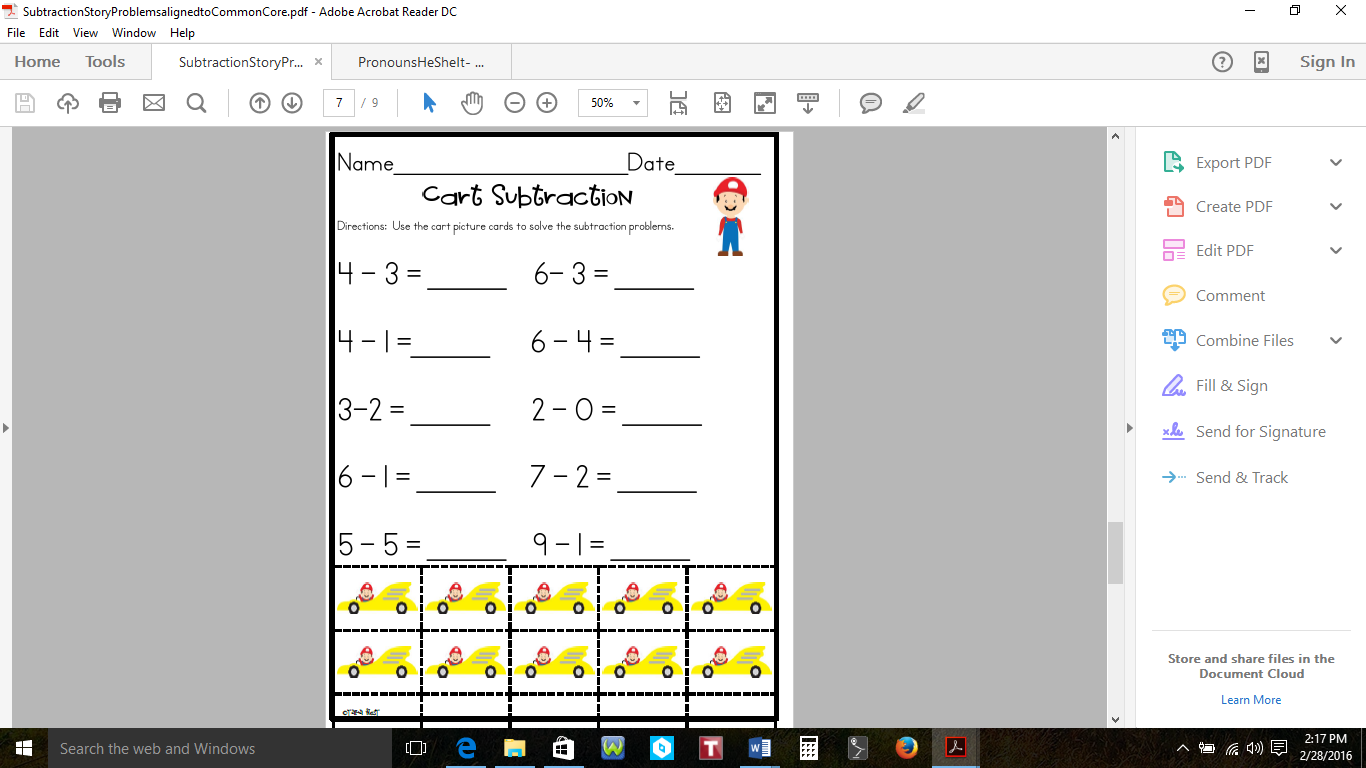 Parent’s Initials:  __________________Wednesday February 22nd ELA:  Underline the future-tense verb in each sentence.  1.  He will eat/eats ice cream on his birthday.2. The dog buried/will bury the bone after eating the meat.  3.  She goes/will go to the store tomorrow.4.  I will bush/brushes my teeth before going to bed.  Math:Solve the subtraction problems.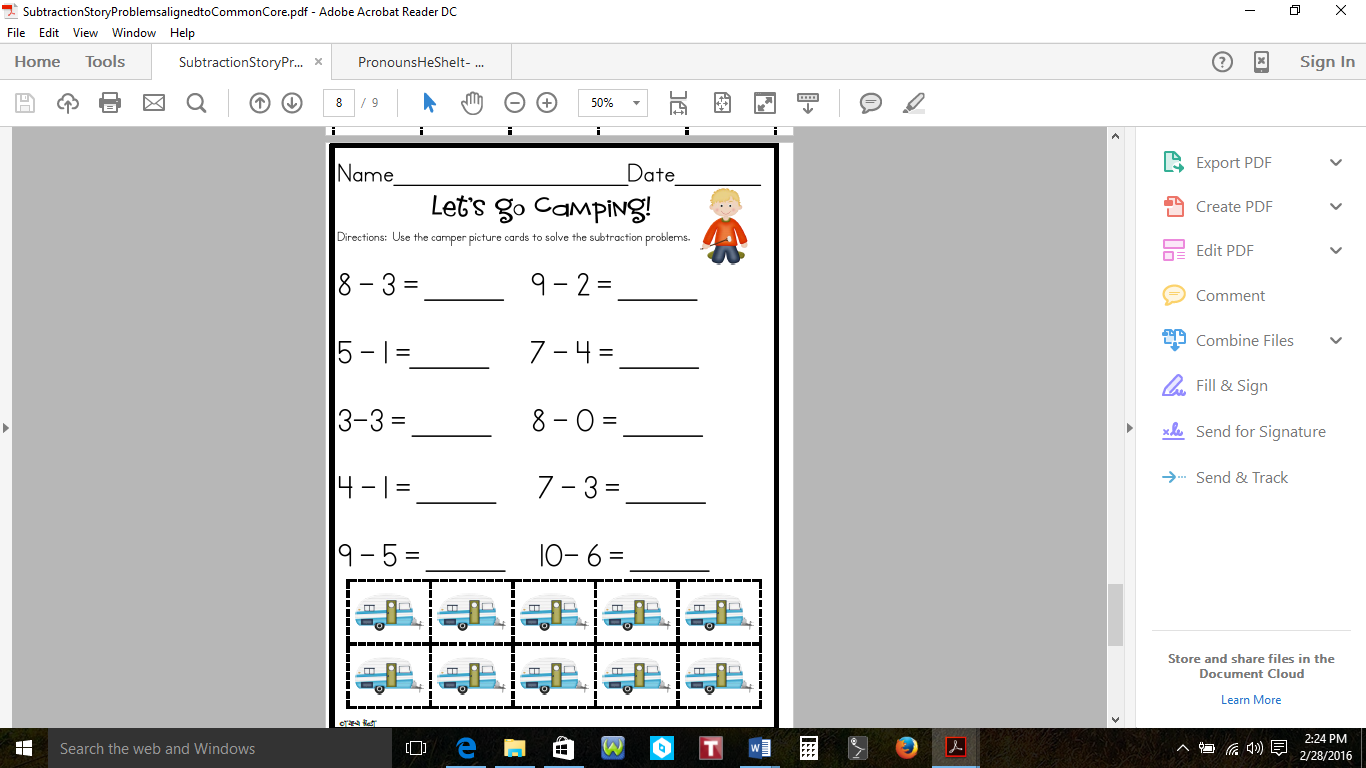 Parent’s Initials:  _________________Thursday, February 23rd        ELA:  Write the letter that is missing to name the picture.  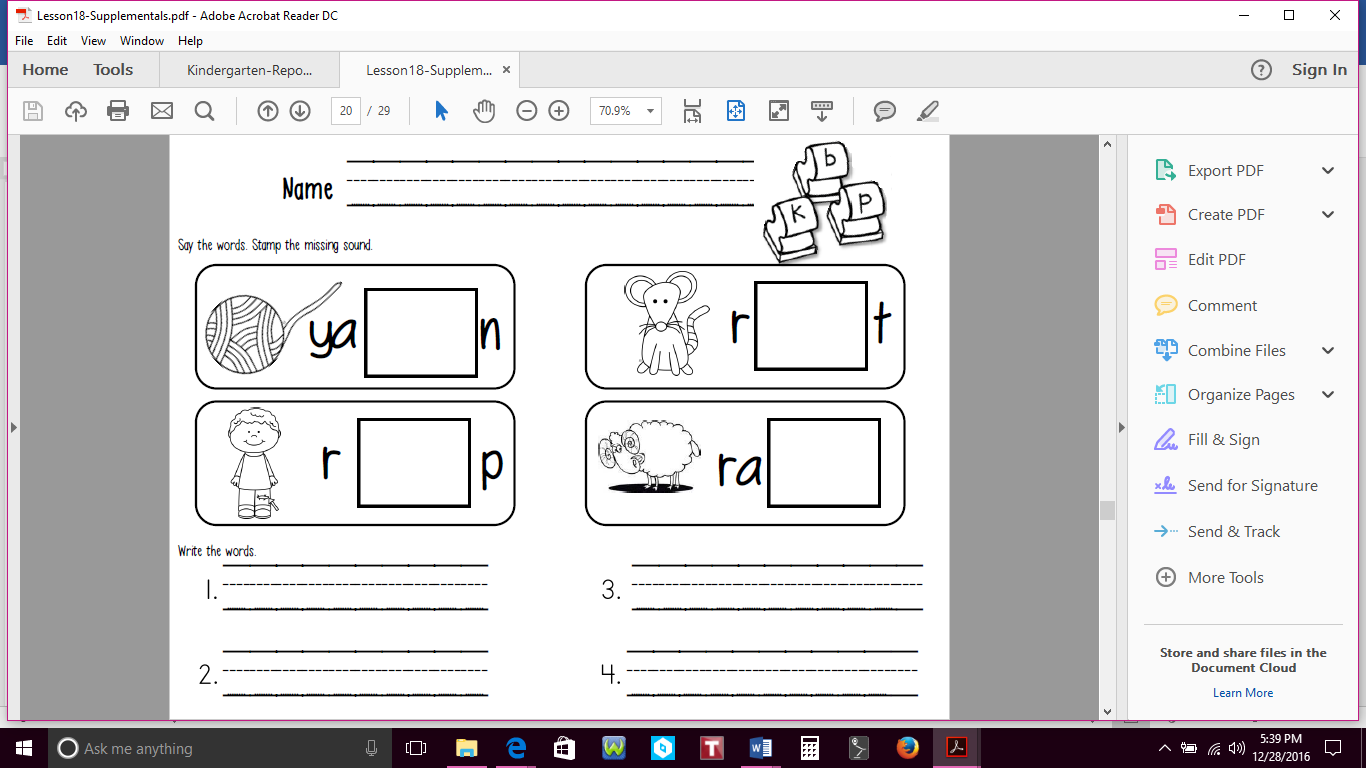 Math: Solve the subtraction problems.Parent’s Initials: _______________Thursday, February 23rd     ELA: Write a friendly letter to your grandmother/grandfather telling them about your favorite toy.Example:Dear _________, (greeting)________________________________________________________________________________.(body)                              Love,                              ________                             (closing)Math:Solve the subtraction problems.Parent’s Initials: ______________